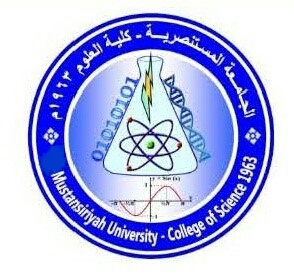 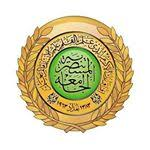                                  Ministry of Higher Education and Scientific Research                                        Mustansiriyah University/College of Science/Department Biology                                                         (الجدول الدراسي الكورس الاول)Timing Tableجدول المواد والساعات المكتبية  للفصل الدراسي الاول / العام الدراسي  2022/ 2023توقيع التدريسي 					        	  توقيع رئيس القسماسم عضو هيئة التدريس : أ.م.د.ختام حبيب رسولأيام8:30-10:308:30-10:30-10:30 11:30-10:30 11:3011:30-1:303:30-1:30الأحدرئاسة القسم رئاسة القسم اشراف طلبة العليااشراف طلبة العليارئاسة القسمرئاسة القسمالاثنينرئاسة القسم رئاسة القسم رئاسة القسم لجنة متابعة مختبر المناعة المتقدممنهج بحث/ نظري 303رئاسة القسمالثلاثاءرئاسة القسم رئاسة القسم رئاسة القسم لجنة دراسات علياتحليلات نظري301رئاسة القسمالأربعاءمجلس كليةمجلس كليةمجلس قسممجلس قسممتابعة طلاب مشروع بحث التخرجرئاسة القسمالخميستحليلات عمليL101تحليلات عمليL101رئاسة القسممتابعة طلاب مشروع بحث التخرجرئاسة القسمرئاسة القسمe-Mail: Website:e-Mail: Website:e-Mail: Website: